PASSA A DOC I REALITZA UNA VACA CON AQUESTA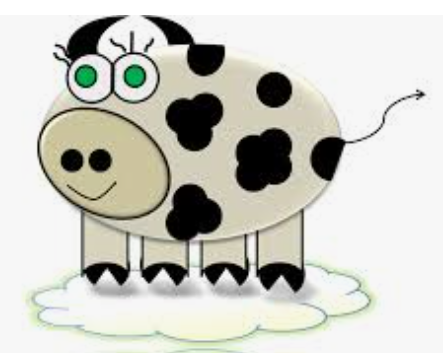 